When at the End of the RoadMemorial Day PicnicMay 30th 2022 1pm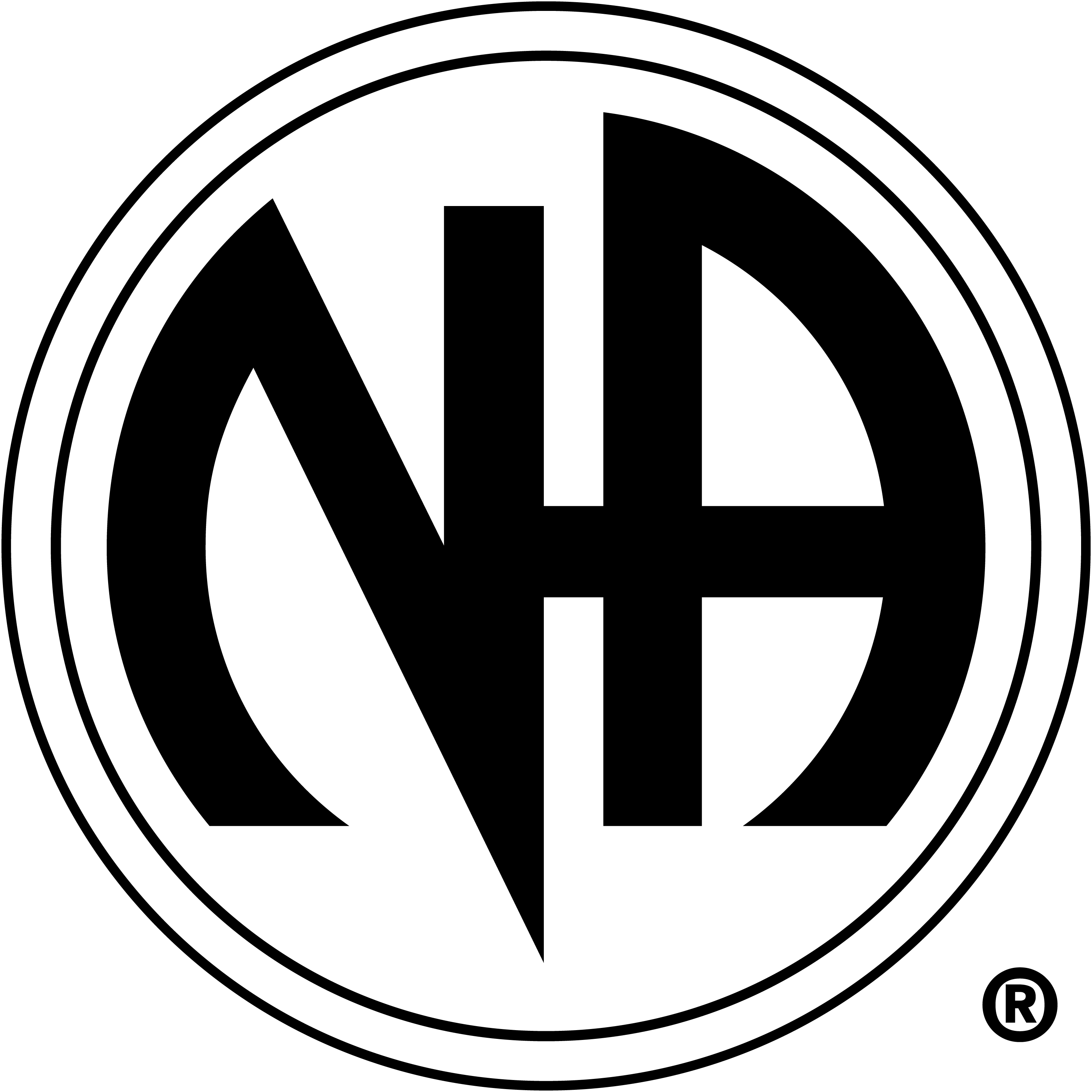 Edora Park, by the horseshoe pits north of EPIC, 1801 Riverside Avenue Fort CollinsCaity and Keith will be sharing their storiesBurgers, Brats, and Hot dogs will be providedPlease bring a dish to shareSuggested Donation $5 per person $8 per couple or familyNo addict will be turned awayPlease join us for sun, fun, and food in a bun!